!Ошибка в формуле                                                                                                       проекта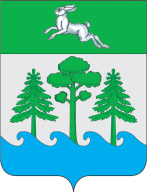 АДМИНИСТРАЦИЯ ГОРОДА КОНАКОВО П О С Т А Н О В Л Е Н И Е          09.12. .                               г. Конаково                                         №  601В целях реализации мероприятий, утверждённых   долгосрочной целевой программой «Об энергосбережении и повышении энергетической эффективности на территории муниципального образования «Городское поселение город Конаково» на 2011-2015 годы», утверждённой постановлением администрации города Конаково от  30.12.2010 № 671ПОСТАНОВЛЯЮ:1.Дополнить  раздел  1.2 Приложения №1 долгосрочной целевой программы «Об энергосбережении и повышении энергетической эффективности на территории муниципального образования «Городское поселение город Конаково» на 2011-2015 годы», утверждённой постановлением администрации города Конаково от  30.12.2010 № 671,  пунктом 1.2.5.3 « Завершение Переход на отпуск ресурсов тепловой энергии, горячей и холодной воды потребителям в соответствии с показаниями коллективных приборов учета» до 01.01.2014 года.2.. Утвердить подпрограмму  долгосрочной целевой программы «Об энергосбережении и повышении энергетической эффективности на территории муниципального образования «Городское поселение город Конаково» на 2011-2015 годы», утверждённой постановлением администрации города Конаково от  30.12.2010 № 671,  «Переход на отпуск ресурсов тепловой энергии, горячей и холодной воды потребителям в соответствии с показаниями коллективных приборов учета»  в 2013 году   (далее - Подпрограмма) (прилагается).2. Определить Первого зам.  Главы администрации города Конаково (Терешкевич Е.В.)  уполномоченным лицом по координации деятельности, направленной на выполнение Подпрограммы. 3. Контроль за исполнением настоящего постановления оставляю за собой. 4. Настоящее постановление вступает в силу со дня его подписания и подлежит официальному опубликованию в  общественно-политической  газете «Конаковская панорама». Глава администрации города Конаково                                                              Шаталов О.В.ПАСПОРТ  Подпрограммы  долгосрочной целевой программы «Об энергосбережении и повышении энергетической эффективности на территории муниципального образования «Городское поселение город Конаково» на 2011-2015 годы», утверждённой постановлением администрации города Конаково от  30.12.2010 № 671, «Переход на отпуск тепловой энергии, горячей и холодной воды, электроэнергии потребителям в соответствии с показаниями коллективных приборов учета» в 2013 году2. Характеристика проблемы и обоснование ее решения программно-целевыми методамиГлавный фактор снижения размера оплаты за коммунальные услуги для населения - экономия и строгий учет потребленных коммунальных ресурсов. На 15.05.2013 года обеспечение коллективными (общедомовыми) приборами учета многоквартирных жилых домов МО «Город Конаково» Конаковского района Тверской области характеризуется следующими показателями:На территории МО «Городское поселение город Конаково» по состоянию на 01.01.2013 года расположено 348 многоквартирных домов, в том числе 61 дом блокированной застройки.По состоянию на 15 мая 2013 года 77 % многоквартирных жилых домов, расположенных на территории МО «Городское поселение город Конаково» оснащёны коллективными (общедомовыми) приборами учёта  тепловой энергии, холодной, горячей воды, электроснабжения (приложение 1). Многоквартирные дома, в которых отсутствует технические возможности для установки общедомовых приборов учёта,  признаны непригодными к их установке на основании акта  комиссионного обследования от 20.02.2013 года, проведённого управляющей компанией ООО «Жилфонд» с энергоснабжающими организациями города Конаково (приложение2)Теплоснабжение многоквартирных жилых домов осуществляется по «открытой системе» (2-х трубной системе теплоснабжения), поэтому учёт тепловой энергии и горячей воды производится единым прибором учёта тепловой энергии, включая учёт горячей воды.  ООО «Тверьоблгаз» филиал Конаковомежрайгаз» обеспечивает потребителей природным газом по прямым договорам поставки, проводится работа по установке индивидуальных приборов учёта природного газа. Таким образом, до 01.01.2014 года планируется завершить установку установить коллективные приборы учета тепловой энергии, холодной воды  на многоквартирных жилых домах ( см таблицу):Потребность установки общедомовых приборов учёта на многоквартирных жилых домах городского поселения- город Конаково в 2013 году:Установка коллективных (общедомовых) приборов учета позволит оценить фактическое потребление энергоресурсов, а затем и управлять их потреблением и энергосбережением, производить оплату населением фактически потребленных объемов коммунальных ресурсов на основании показаний коллективных (общедомовых) приборов учета, снизить непроизводительные потери коммунальных ресурсов на участке сетей ресурсоснабжающих организаций до места установки коллективных (общедомовых) приборов учета.3. Цели и задачи ПодпрограммыЦелями Подпрограммы являются: Организация учета потребления энергоресурсов. Экономия энергетических ресурсов.Задачами Программы являются:Установка в многоквартирных домах коллективных (общедомовых) приборов учета тепловой энергии и горячей воды до 01.01.2014 года.Сокращение расходов собственников помещений, бюджета городского поселения город Конаково (в отношении муниципальных жилых и нежилых помещений) по оплате коммунальных услуг и снижение непроизводительных потерь коммунальных ресурсов на участке сетей ресурсоснабжающих организаций до места установки коллективных (общедомовых) приборов учета.Подпрограммой предусматривается полное оснащение общедомовыми приборами учёта многоквартирных жилых домов, расположенных на территории МО «Город Конаково»Конаковского района Тверской области до 01.01.2014 года.                        4 Обоснование ресурсного обеспечения                                              4.1. Правовое обеспечение ПрограммыПравовой базой Подпрограммы являются Жилищный кодекс Российской Федерации, Федеральный закон от 06.10.2003 N 131-ФЗ "Об общих принципах организации местного самоуправления в Российской Федерации",  Федеральный закон от 23.11.2009 № 261-ФЗ  «Об энергосбережении и о повышении энергетической эффективности и о внесении в отдельные законодательные акты РФ», Федеральный закон от 21.07.2007 N 185-ФЗ "О Фонде содействия реформированию жилищно-коммунального хозяйства, постановление администрации города Конаково 30.12.2010 № 671 «Об энергосбережении и повышении энергетической эффективности на территории муниципального образования «Городское поселение город Конаково» на 2011-2015 годы»4.2. Финансовое обеспечение ПодпрограммыФинансирование мероприятий Программы осуществляется за счет средств  бюджета Городского поселения город Конаково на условиях софинансирования и внебюджетных источников (платежи собственников помещений в многоквартирных домах), прочие ( ресурсоснабжающие организации, прочие инвесторы).Объемы и источники финансирования Программы (тыс. руб.)2014 год:	Расчёт в потребности денежных средств для реализации Программы произведён на основании Сметной документации по объектам, выполненной ГБУ Тверской региональный центр по ценообразованию в строительстве». Исполнение Программы осуществляется путём проведения конкурсного отбора в соответствии с действующим законодательством РФ и заключением муниципального контракта, третьей стороной которого является  ООО «Жилфонд». Денежные средства собственников жилых помещений перечисляются ООО «Жилфонд» на счёт подрядной организации в соответствии с Контрактом.5. Сроки реализации ПрограммыРеализация настоящей Программы рассчитана на 2013-2014  гг:4 квартал 2013 года- заключение муниципального контракта на приобретение и монтаж оборудования узлов учёта тепловой энергии и горячей воды , производство работ по его установке,1 квартал 2014 года-  отладка оборудования, оплата выполненных работ в 1 квартале 2014 года 6. Социально-экономический прогноз реализации Программы.Реализация мероприятий Программы обеспечит:полное обеспечение потребителей в многоквартирных домах коллективными (общедомовыми) приборами учета потребления коммунальных ресурсов; сокращение расходов собственников помещений, бюджета городского поселения город Конаково (в отношении муниципальных жилых и нежилых помещений) по оплате коммунальных услуг;экономию топливно-энергетических ресурсов и комфортное проживание граждан в многоквартирных домах;снижение потерь энергоресурсов.7. Целевые индикаторы и показатели  эффективности исполнения ПрограммыВ рамках реализации Программы в 2013  году планируется установить коллективные (общедомовые) приборы учета на 5 домах (с учётом установленных , по состоянию на 15.05.2013 года приборов учёта:8. Управление ПодпрограммоЙУправление Программой осуществляет администрация  города Конаково Конаковского района Тверской области.9. Контроль за реализацией ПодпрограммыКонтроль за реализацией Программы осуществляют: -Администрация городского поселения город Конаково. Отчет о реализации Подпрограммы представляется:-  участниками Подпрограммы - в МКУ «ЖКХ» МО «Городское поселение город Конаково» - ежемесячно.Все изменения и дополнения к Подпрограмме утверждаются постановлением Администрации города КонаковоО внесении дополнения в долгосрочную целевую программу «Об энергосбережении и повышении энергетической эффективности на территории муниципального образования «Городское поселение город Конаково» на 2011-2015 годы», утверждённой постановлением администрации города Конаково от  30.12.2010 № 671, подпрограммой «Переход на отпуск тепловой энергии, горячей и холодной воды, электроэнергии потребителям в соответствии с показаниями коллективных приборов учета» в 2013 году Наименование под программыПодпрограмма  долгосрочной целевой программы «Об энергосбережении и повышении энергетической эффективности на территории муниципального образования «Городское поселение город Конаково» на 2011-2015 годы», утверждённой постановлением администрации города Конаково от  30.12.2010 № 671, «Переход на отпуск тепловой энергии, горячей и холодной воды, электроэнергии потребителям в соответствии с показаниями коллективных приборов учета» в 2013 годуОснование для разработки- муниципальная долгосрочная целевой программа «Об энергосбережении и повышении энергетической эффективности на территории муниципального образования «Городское поселение город Конаково» на 2011-2015 годы», утверждённая постановлением администрации города Конаково от  30.12.2010 № 671; -федеральный закон № 185-ФЗ «О Фонде содействия реформированию жилищно-коммунального хозяйства» (с внесёнными изменениями) Заказчик подпрограммыАдминистрация города КонаковоОсновные разработчикиМКУ «ЖКХ» МО «Городское поселение город Конаково»Цели Подпрограммы-Организация учета потребления энергоресурсов. - Экономия энергетических ресурсов Задачи Подпрограммы-Завершение установка в многоквартирных домах коллективных (общедомовых) приборов учета тепловой энергии и горячей воды в многоквартирных домах д. Карачарово ( №№ 1а,1б,2,3,4) Конаковского района Тверской области.-Сокращение расходов собственников помещений, бюджета МО «Городское поселение город Конаково» (в отношении муниципальных жилых и нежилых помещений) по оплате коммунальных услуг и снижение непроизводительных потерь коммунальных ресурсов на участке сетей ресурсоснабжающих организаций до места установки коллективных (общедомовых) приборов учета.Срок реализации подпрограммы2013 -2014 годУчастники ПодпрограммыАдминистрация г. Конаково.Собственники жилых помещений (Конаковский район, д. .Карачарово, д №№ 1а,1б,2,3,4) в лице УК ООО «Жилфонд» Объемы и источники финансирования ПодпрограммыОбщий объем финансирования – 872,73 тыс. руб., в том числе в 2014 году: местный бюджет 741,82 руб.собственники жилых помещений многоквартирных домов –  130,91 тыс. руб.Ожидаемый конечный результат -Полное обеспечение потребителей в многоквартирных домах коллективными (общедомовыми) приборами учета потребления коммунальных ресурсов до 01.01.2014 года -Сокращение расходов собственников помещений, бюджета городского поселения город Конаково (в отношении муниципальных жилых и нежилых помещений) по оплате коммунальных услуг. -Экономия энергетических ресурсов и комфортное проживание граждан в многоквартирных домах.-Снижение потерь энергоресурсов.Управление ПодпрограммойКоординацию деятельности участников Подпрограммы по ее реализации осуществляет администрация города Конаково Конаковского района Тверской областиВид услугОбщее количество  МКД*Из них дома блокированного типа*МКД в которых установка ОДПУ не требуется ( по акту от 20.03.2013 года)МКД, в которых есть техническая возможность установить ОДПУМКД, в которых установлены ОДПУ% оснащённостиТребуется установить ОДПУ до 01.01.2014 г.Теплоснабжение348618919819397%5Горячее водоснабжение348618919819397%5Холодное водоснабжение348618720019999%1Электроснабжение348615223517172 %64Газоснабжение34861Ст 13 ФЗ от 23.11.2009 №261-ФЗСт 13 ФЗ от 23.11.2009 №261-ФЗСт 13 ФЗ от 23.11.2009 №261-ФЗСт 13 ФЗ от 23.11.2009 №261-ФЗМногоквартирные дома (МКД), в которых  коллективные (общедомовые) приборы учета, которые планируется установить  в 2013 годуПримечаниеХолодное водоснабжение(1)Установлен ООО «Конаковский Жилфонд» в 2 квартале 2013 годаТеплоснабжение 5Горячее водоснабжение5Электроснабжение(64)Установка производится управляющими компаниями и ресурсоснабжающей компанией, не рассматривается ПодпрограммойИТОГО 10Вид услуг:Всего необходимо средств для установки приборов учета, тыс. руб.источники финансированияисточники финансированияисточники финансированияВид услуг:Всего необходимо средств для установки приборов учета, тыс. руб.Бюджет МО «Городское поселение  город КонаковоСредства собственников жилых помещений в многоквартир-ных домахПрочиеТеплоснабжение (включая горячее водоснабжение), в том числе:872,73741,82130,910д. Карачаров д. 1а219,09186,2332,86д. Карачарово, д. 1б217,57184,9332,64д.Карачарово д.2111,3194,6216,69д.Карачарово, д.394,2680,1214,14д.Карачарово» д.4230,50195,9234,58Вид услугОбщее количество  МКД*Из них дома блокированного типа*МКД в которых установка ОДПУ не требуется ( по акту от 20.03.2013 г)МКД, в которых есть техническая возможность установить ОДПУМКД, в которых установлены ОДПУ% оснащённостиТеплоснабжение3486189198198100%Горячее водоснабжение3486189198198100%Холодное водоснабжение3486187200200100%Электроснабжение3486152235135100%Газоснабжение34861Ст 13 ФЗ от 23.11.2009 №261-ФЗСт 13 ФЗ от 23.11.2009 №261-ФЗСт 13 ФЗ от 23.11.2009 №261-ФЗСт 13 ФЗ от 23.11.2009 №261-ФЗ